November-December Book Project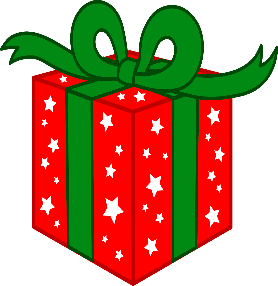 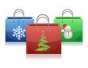 InstructionsFirst, DECORATE a HOLIDAY THEMED GIFT BAG or BOX for a PRESENT, and cut out the following items below to glue onto the decorated gift bag or present.  You can also add holiday props/items inside your gift bag/box for some added holiday spirit! BE CREATIVE!Using the patterns/templates provided, complete the following story elements on your independent reading book.  You may use the actual patterns I give you, or use them as a pattern to trace and create your own holiday patterns on different material.BE SURE TO PROOFREAD YOUR PROJECT!STORY ELEMENTS1. Holiday TREE:  decorate the tree like one of the MAIN CHARACTERS (the PROTAGONIST) in the story.  Be sure to include a written description of the character, including character traits and the importance of the character in the development of the plot.2.  PRESENT:  write the title, author, and genre 3.  BULB:  write about the SETTING…be specific and detailed when writing about the setting (where, when, specific place, time period)4.  SNOWMAN:  write the names of the other minor characters and the antagonist.5.  STOCKING:  write the problem, climax, and solution in complete, detailed sentences.  Be sure to proofread your sentence construction.6.  BELL:  write about your favorite part in complete, detailed sentences.  Again, proofread your sentence construction.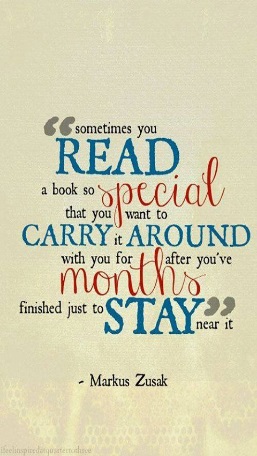 